平江县龙宇浩新材料有限公司年产6万吨再生铝锭及4万吨铝合金压铸件项目公众参与调查报告平江县龙宇浩新材料有限公司2023年1月目录1公众参与的目的	12公众参与调查的形式和内容	13首次环境影响评价信息公开情况	14征求意见稿公示情况	25报批前公示情况	76公众意见处理情况	77公众参与结论	71公众参与的目的依照《环境影响评价公众参与办法》（生态环境部令2018年第4号）中的相关要求，建设项目环境影响评价需征询项目所在地公众意见。公众参与是协调和评判建设项目对社会影响、环境影响的一种重要手段，使可能受到影响的公众或团体的利益得到考虑和补偿，并给有关管理部门处理和解决问题提供帮助。同时，公众参与过程也有利于提高人民群众的环境意识。为了能够真实反映项目所在地附近的公众对平江县龙宇浩新材料有限公司（以下简称：我公司）在平江高新技术产业园区建设“平江县龙宇浩新材料有限公司年产6万吨再生铝锭及4万吨铝合金压铸件项目”（以下简称：本项目）的了解、认识和要求，让更多的公众参与关心项目的建设，广泛听取公众在各方面提出的良好建议和宝贵意见。我公司在建设项目环境影响评价过程中根据《环境影响评价公众参与办法》（生态环境部令2018年第4号）的有关要求开展了公众参与工作。2公众参与调查的形式和内容根据《环境影响评价公众参与办法》（生态环境部令 第4号），并结合有关建设项目相关信息，制定本项目的公众参与工作方式，方式如下：①公开环境影响评价信息；②征求公众意见；③公众意见汇总分析；④公众意见的反馈；⑤编写公众参与说明。本次公众参与按照《环境影响评价公众参与办法》（生态环境部令 第4号）要求进行环境影响评价信息公开，通过网上公示，张贴通告，刊登报纸等形式，充分收集公众意见。3首次环境影响评价信息公开情况3.1公开内容及日期公开日期：2022年7月5日。公开主要内容包括：项目名称、项目地址、项目概要等基本情况；建设单位及联系方式；环评单位及联系方式；环境影响评价的工作程序和主要工作内容；征求公众意见的范围及主要事项；公众提出意见的主要方式。3.2公开方式本项目首次环境影响评价信息公开方式采取网络方式，于2022年7月5日在环保信息公示网站（公示链接地址：https://www.huanbao58.com/detail.php?itemid=601）进行首次环境影响评价信息公开，公示截图详见图1。载体选取符合性分析：本项目位于岳阳市平江县，其首次公开环境影响评价信息的方式采用建设项目所在行政区且公众易于接触的环保信息公示网站。因此本项目首次公开环境影响评价信息的载体选取符合《环境影响评价公众参与办法》要求。3.3公众意见情况本项目在环保信息公示网站进行首次环境影响评价信息公开期间未收到公众提出意见。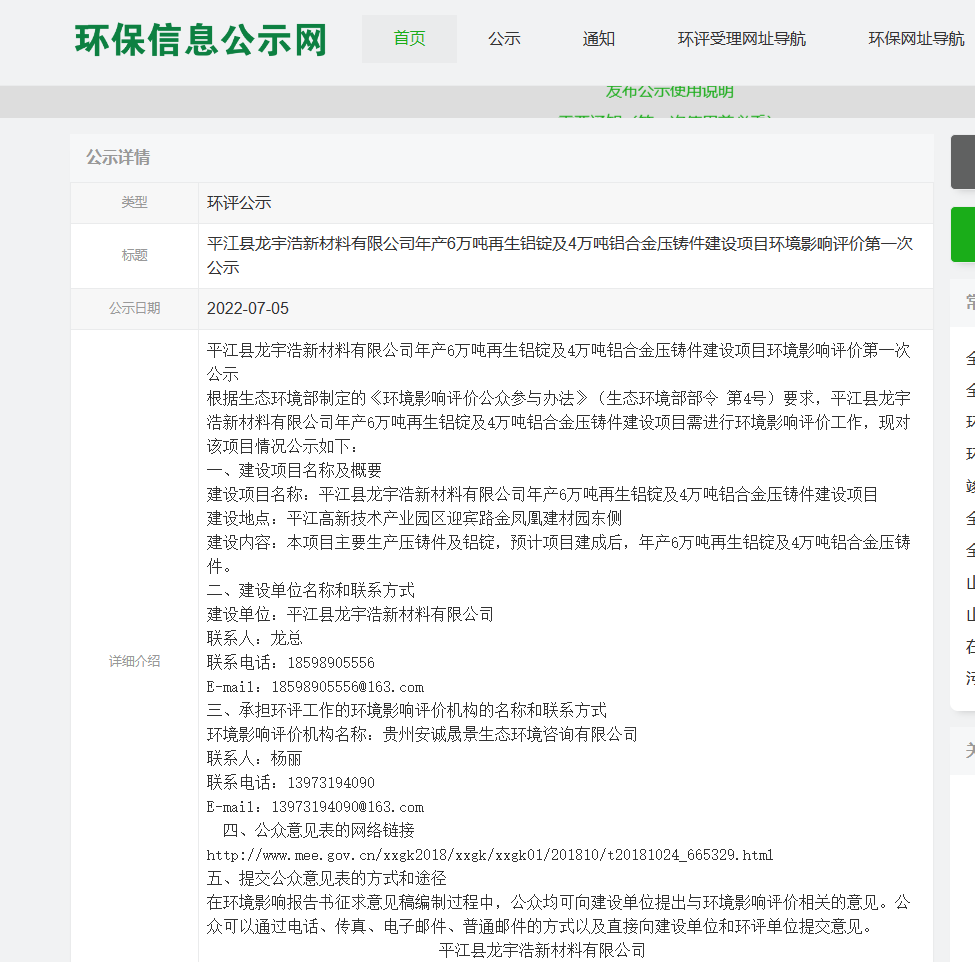 图1   首次环境影响评价信息公开网络公示截图（环保信息公示网站）4征求意见稿公示情况4.1公示内容及时限公示主要内容：环境影响报告书征求意见稿全文的网络链接及查阅纸质报告书的方式和途径；征求意见的公众范围；公众意见表的网络链接；公众提出意见的方式和途径；公众提出意见的起止时间。报告书征求意见稿可联系建设单位获取或自行下载（链接: https://pan.baidu.com/s/17EL95TMoW6w_zNEaAa-azA 提取码：l2n6）。公示时限：2022年7月24日起至2022年8月5日连续10个工作日，符合《环境影响评价公众参与办法》要求。4.2公示方式4.2.1网络网络公示时间：2022年7月24日起至2022年8月5日连续10个工作日。网络公示链接地址：环保信息公示网站（公示链接地址：https://www.huanbao58.com/detail.php?itemid=602）。截图详见图2。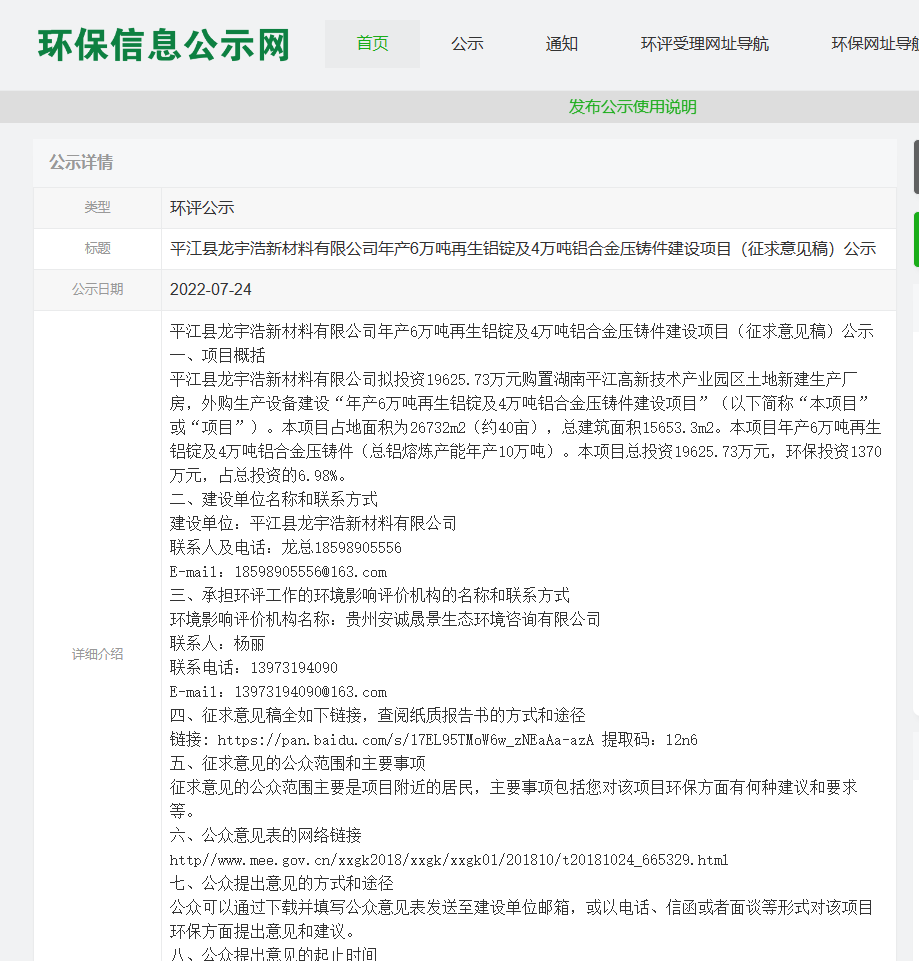 图2   征求意见稿网络公示截图（环保信息公示网站）载体选取符合性分析：本项目位于岳阳市平江县，其征求意见稿公开环境影响评价信息的方式采用建设项目所在行政区且公众易于接触的环保信息公示网站，并在形成征求意见稿后，于2022年7月24日起至2022年8月5日网上公示连续10个工作日。因此本项目征求意见稿公示载体的选取符合《环境影响评价公众参与办法》要求。4.2.2报纸结合征求意见稿公示网上公示，为方便当地居民了解项目信息，项目于2022年7月9日和7月30日在《中国新闻》（中国新闻社，国内统一刊号：CN11-0001），报纸刊登公示信息，公示照片详见图3和图4。载体选取的符合性分析：本项目位于岳阳市平江县，其项目公示方式采用建设项目所在地且公众易于接触的报纸公开。在征求意见的10个工作日内刊登征求意见稿公示信息2次，载体的选取符合《环境影响评价公众参与办法》的要求。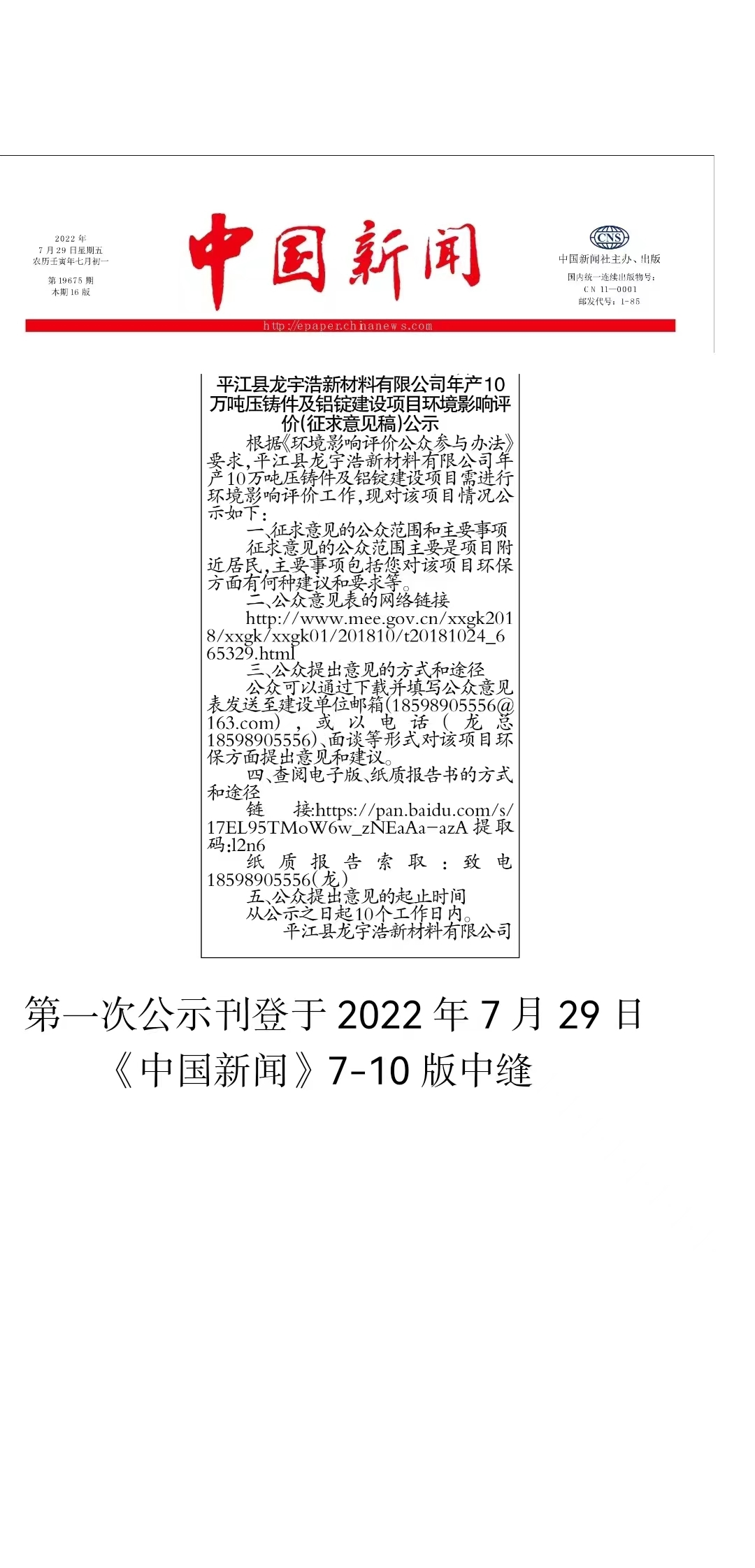 图3  2022年7月29日中国新闻第一次公示照片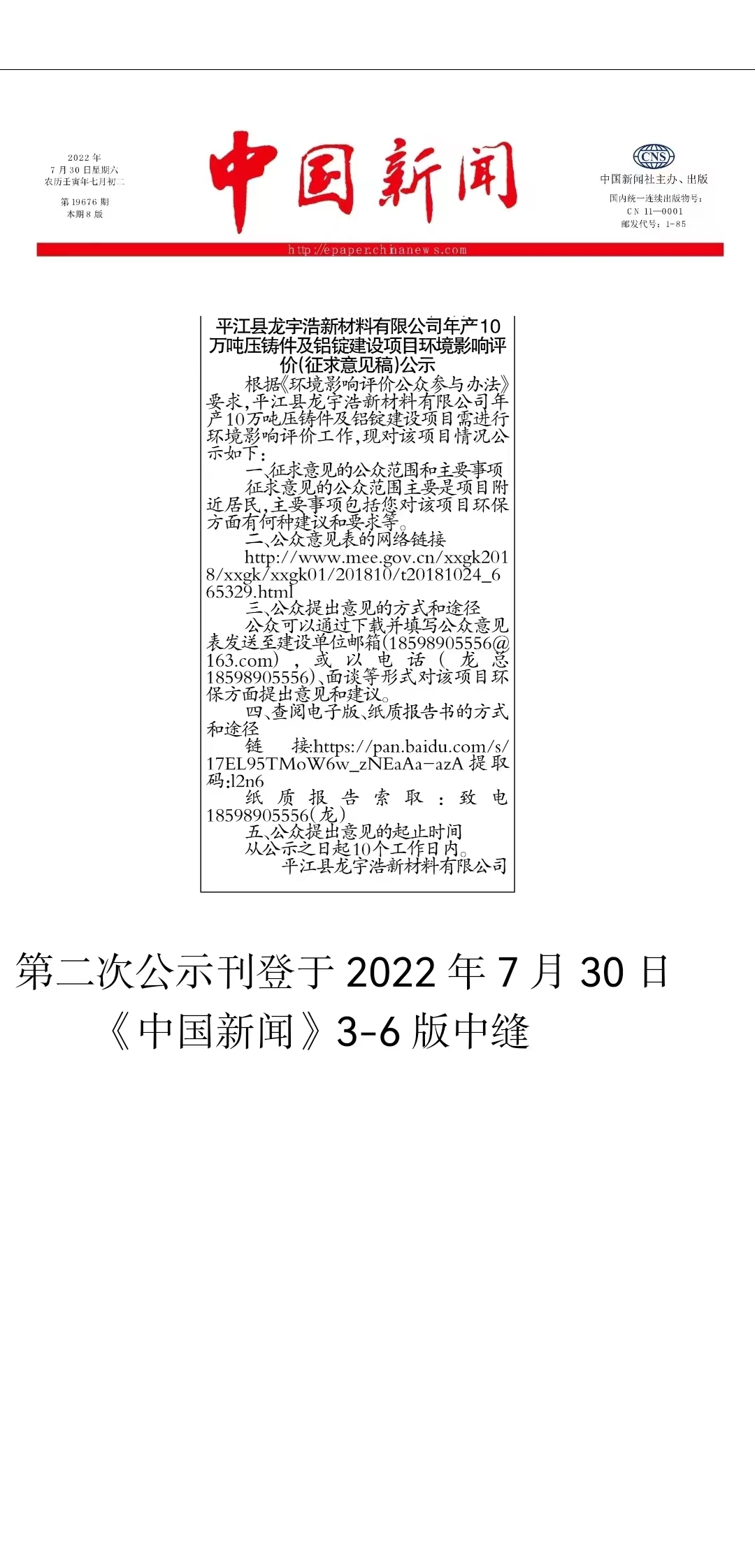 图4   2022年7月30日中国新闻第二次公示照片4.2.3张贴结合征求意见稿公示网上公示及报纸刊登公示，为方便当地居民了解项目信息，项目于2022年7月24日起至2022年8月5日连续10个工作日。在平江高新区以及本项目所在地张贴项目环评征求意见稿公示信息。张贴区域选取的符合性分析：本项目张贴公示选取项目选择项目所在地社区委员会公开栏以及项目所在地，公众获取信息方便，并于2022年7月24日起至2022年8月5日连续10个工作日，符合《环境影响评价公众参与办法》要求：通过在建设项目所在地公众易于知悉的场所张贴公告的方式公开，且持续公开期限不得少于10个工作日。5报批前公示情况本项目报批前公开方式采取网络方式，于2023年1月20日在环保信息公示网站（公示链接地址：https://www.huanbao58.com/detail.php?itemid=1033）进行报批前公示公示截图详见图5。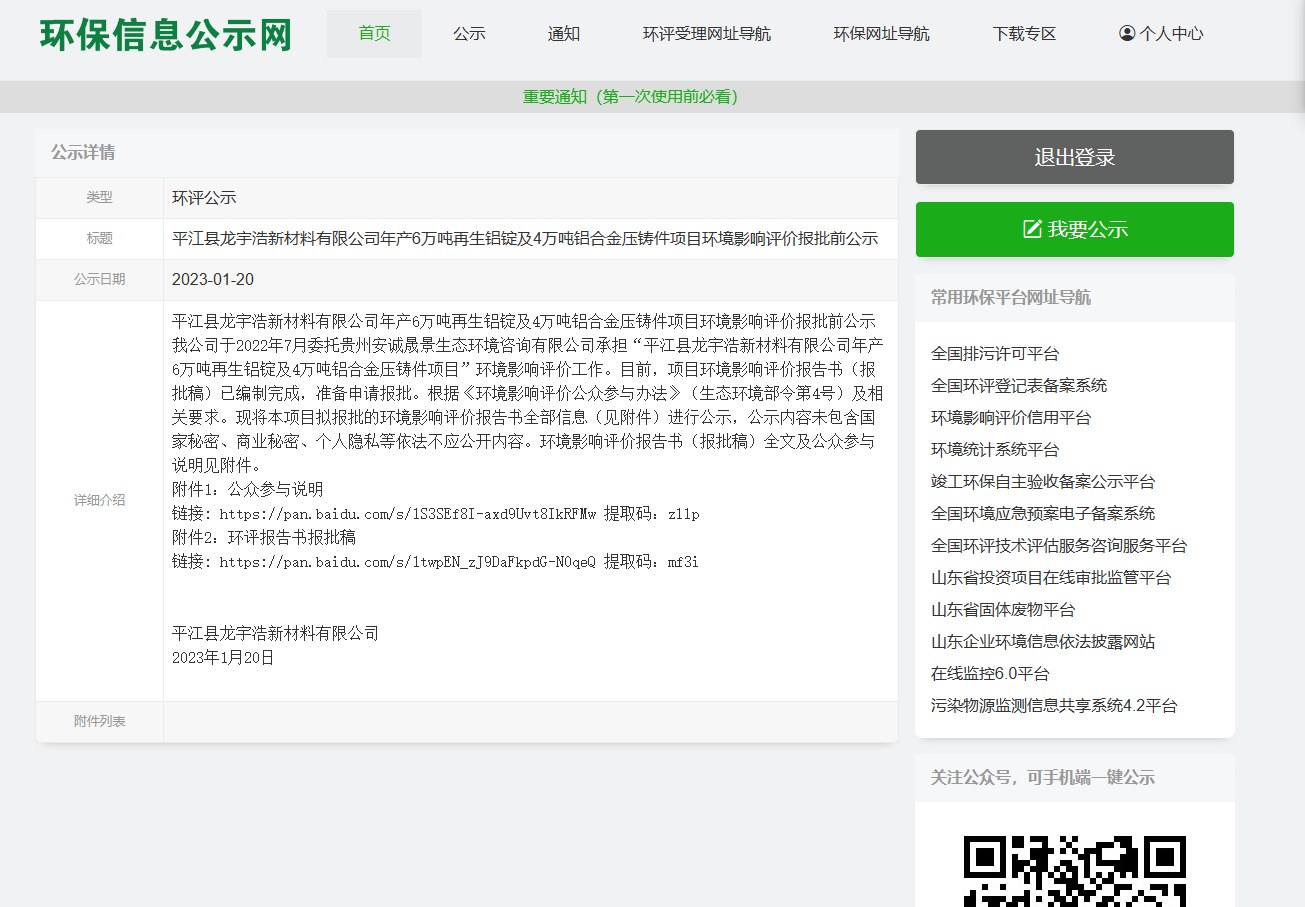 图5   2023年1月20日报批前公示截图6公众意见处理情况本项目在环保信息公示网站首次公开环境影响评价信息期间，期间未收到公众的反馈意见。本项目征求意见稿公示期间，未收到公众关于本项目的反馈意见。7公众参与结论我公司严格按照《环境影响评价公众参与办法》（生态环境部令2018年第4号）中的相关要求，将本项目建设信息公开，同步进行网络公示、登报公示及现场公示，广泛征求项目所在地公众对本项目建设及运营过程中的意见，公示期间，未收到任何单位或个人的电话、传真、信件或邮件。为保护项目所在地环境质量，我公司将严格按照报告书提出的要求，落实各项污染治理措施，严格执行工程环保管理和环境监测计划，并接受当地环保部门的检查和监督，确保项目所在地环境质量不因本项目建设运营而下降。我公司承诺，本次提交的《平江县龙宇浩新材料有限公司年产6万吨再生铝锭及4万吨铝合金压铸件项目环评以及公参汇编报告》内容客观、真实，未包含依法不得公开的国家秘密、商业秘密、个人隐私。如存在弄虚作假、欺瞒等情况及由此导致的一切后果由平江县龙宇浩新材料有限公司承担全部责任。平江县龙宇浩新材料有限公司                                                 2023年2月